ПЛАНучебно-воспитательных, внеурочных и социокультурных мероприятийв Центре образования естественно-научной и технологической направленностей «Точка роста»МБОУ Поселковая СОШ на 2022/2023 учебный год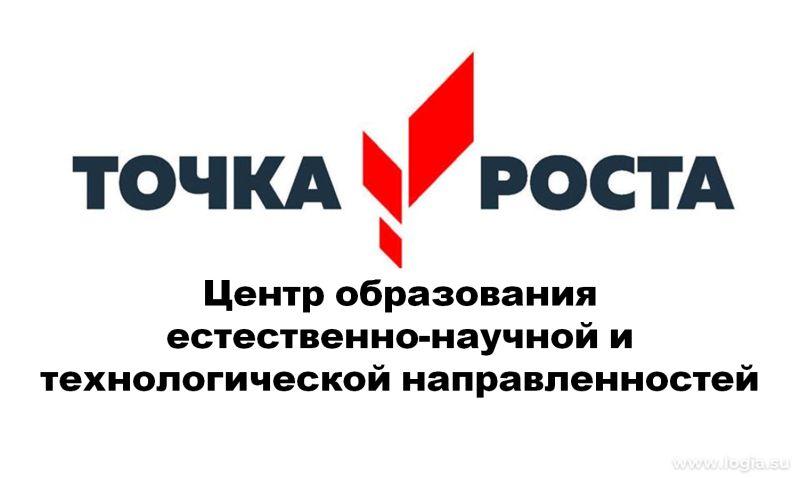 №Наименование мероприятияКраткое содержание мероприятияКатегория участников мероприятияСроки проведения мероприятияОтветственный за реализацию мероприятияМетодическое сопровождение работы центра «Точка роста»Методическое сопровождение работы центра «Точка роста»Методическое сопровождение работы центра «Точка роста»Методическое сопровождение работы центра «Точка роста»Методическое сопровождение работы центра «Точка роста»Методическое сопровождение работы центра «Точка роста»1.1.Методическое совещание «Планирование, утверждение рабочих программ и расписания»Ознакомление с планом, утверждение рабочих программ и расписанияПедагоги школыавгуст Руководитель Центра, руководители  МО 1.2.Планирование работы  центра на 2022-2023 учебный годСоставление и утверждение плана на 2022-2023 учебный годПедагоги-предметникиавгуст  Руководитель Центра, педагоги Центра1.3.Реализация общеобразовательных программ по предметным областям «Физика», « Биология», «Химия»Проведение уроков в соответствии с утверждённым расписанием в обновленных кабинетах с использованием нового учебного оборудованияПедагоги-предметникив течение учебного годаРуководитель Центра1.4.Организация набора детей в кружки внеурочной деятельности и дополнительного образования Центра образования «Точка Роста» Презентация кружков и  объединений, список обучающихсяПедагоги дополнительного образованияСентябрь 2022Руководитель Центра,  зам. директора по ВР, родители (законные представители)1.5Реализация курсов внеурочной деятельностиКурсы внеурочной деятельностиПедагоги дополнительного образованияв течение учебного годаРуководитель Центра1.6.Проектная деятельностьРазработка и реализация индивидуальных и групповых проектов, участие в научно - практических конференцияхПедагоги-предметникив течение учебного годаРуководитель Центра1.7.Повышение квалификации педагогов Центра образования «Точка Роста»Повышение квалификацииУчителя-предметникиАвгуст-сентябрь 2022Администрация1.8Отчёт - презентация о работе центра Подведение итогов работы центра за годПодведение итогов работы за год, определение целей и задач на следующий годУчителя-предметникиМай 2023Руководитель ЦентраII. Учебно-воспитательные мероприятияII. Учебно-воспитательные мероприятияII. Учебно-воспитательные мероприятияII. Учебно-воспитательные мероприятияII. Учебно-воспитательные мероприятияII. Учебно-воспитательные мероприятия2.1.Организация и проведение школьного этапа Всероссийской олимпиады школьниковОрганизация работы с мотивированными обучающимисяобучающиесясентябрь - октябрьРуководитель Центра, Учителя-предметники2.2Участие в конкурсах и конференциях различного уровняОрганизация сотрудничества совместной проектной и исследовательской деятельности школьниковУчителя-предметники, обучающиесяВ течение учебного годаРуководитель Центра2.3Мастер-классы педагогов центра «Точка роста» по вопросам преподавания физики, химии, биологии с использованием  современного оборудованияПосещение уроков с последующим анализом и самоанализомУчителя-предметникиВ течение учебного годаАдминистрация, Руководитель Центра2.4.Неделя естественно-научного циклаПроведение мероприятий в рамках неделиУчителя ЕНЦАпрель 2024Руководитель и педагоги Центра2.5.Реализация сетевых проектов Участие в проекте «Урок цифры» Участие в проекте «Сад памяти» 2-11 классы В течение годаПедагоги ЦентраIII. Воспитательная работаIII. Воспитательная работаIII. Воспитательная работаIII. Воспитательная работаIII. Воспитательная работаIII. Воспитательная работа3.1.Всероссийский урок «Эколята – молодые защитникиприроды»Всероссийский урокобучающиесяМай 2023Педагоги центра 3.2.Единый урок безопасности в сети ИнтернетЕдиный Всероссийский урокобучающиесяОктябрьПедагоги  центра, обучающиеся3.3.«Топ-10 профессий будущего» Медиапрезентация в зоне коворкинга для всей аудитории учебного заведения, имеет профориентационную направленностьобучающиесяНоябрьПедагоги  центра, обучающиеся3.4.Лаборатория добрых дел «Мастерская умельцев» Обучающие в течение месяца выполняют проекты, которые способствуют созданию Новогоднего настроения. обучающиесяДекабрьПедагоги дополнительного образования3.5.Интеллектуальный марафон «Мир твоих возможностей» Интеллектуальный марафон состоит из вопросов доступных и ориентированных на знание основного материала по разным предметным циклам. Обучающиеся январьПедагоги дополнительного образования3.6.Мастер-класс «Применение современного лабораторного оборудования в проектной деятельности школьника»Вовлечение обучающихся в совместные проекты Обучающиеся Февраль Педагоги  центра3.7.Современная наука –современному человекуДемонстрация обучающимся навыков работы с современнымоборудованиемОбучающиеся МартПедагоги Центра3.8.Гагаринский урокЕдиный Всероссийский урокобучающиесяАпрель Педагоги центра3.9.Школьная конференция «Первые шаги в науку» Конференция 5 – 11 классы Апрель Педагоги центра3.10Всероссийский урок «Победы»Вклад ученых-естествоиспытателей в дело ПобедыобучающиесяМай Педагоги Центра3.11Всероссийские акции Единые тематические занятияобучающиесяВ   течение учебного годаРуководитель и педагоги центра, IV. Социокультурные мероприятияIV. Социокультурные мероприятияIV. Социокультурные мероприятияIV. Социокультурные мероприятияIV. Социокультурные мероприятияIV. Социокультурные мероприятия4.1.Родительские собранияЗнакомство с Центром «Точка роста»родителиВ течение годаРуководитель центра, учителя-предметники,  классные руководители4.2.Флешмоб «100% жизни» Акция, направленная на популяризацию здорового образа жизни. Обучающиеся ноябрь Педагог-организатор Центра4.3.Проект «Новогодняя фотозона» Реализация обучающимися Центра, посещающими занятия «Проектная деятельность» творческого проекта по оформлению Новогодних фотозон.5-9 классыдекабрьПедагог-организатор Педагоги доп. образования4.4.Акция «Доброты много не бывает»  Акция проходит в рамках реализации программы «It-волонтер», реализация модуля социальное волонтерство.1-11 классыянварь Педагоги центра и волонтеры4.5.Размещение информации в социальных сетях о реализации плана работы на базе Центра образования «Точка Роста»Соц. СетиСотрудники ЦентраВ течение учебного годаАдминистрацияV. Организация профориентации обучающихсяV. Организация профориентации обучающихсяV. Организация профориентации обучающихсяV. Организация профориентации обучающихсяV. Организация профориентации обучающихсяV. Организация профориентации обучающихся5.1.Участие во Всероссийской образовательной акции «Сад памяти»Целью Акции «Сад Памяти» является укрепление единства путем вовлечения в социально значимый проект по высаживанию деревьев памяти о погибших в годы Великой Отечественной войны 1941-1945 гг.Обучающиеся 7-11 классовВ течение учебного годаРуководитель и педагоги центра5.2.Всероссийский конкурс «Большая перемена»Представление конкурсных работОбучающиеся 7-11 классовВ течение учебного годаРуководитель и педагоги центра